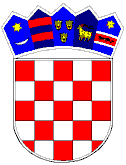 REPUBLIKA HRVATSKAVUKOVARSKO-SRIJEMSKA ŽUPANIJA				OPĆINA TOMPOJEVCIOPĆINSKO VIJEĆEKLASA: 363-01/16-04/01URBROJ: 2196/07-16-1Tompojevci, 6. prosinca 2016. godineTemeljem članka 30. Zakona o komunalnom gospodarstvu ( «Narodne novine» RH br.26/03 – pročišćeni tekst,  82/04, 178/04 , 38/09, 79/09, 153/09, 49/11, 84/11, 90/11, 144/12, 94/13, 153/13, 147/14 i 36/15)  i članka 29. Statuta općine Tompojevci ( «Službeni vjesnik» Vukovarsko-srijemske županije br. 05/13, 02/15 i 05/16), Općinsko vijeće Općine Tompojevci na  20. sjednici održanoj u Tompojevcima, 6. prosinca 2016. godine, donosi:PROGRAM gradnje objekata i uređaja komunalne infrastrukture na području Općine Tompojevci u 2017.1.	UVODNE ODREDBE1.1. Programom gradnje objekata i uređaja komunalne infrastrukture Općine Tompojevci u 2017. (u daljnjem tekstu: Program), a u skladu s predvidivim sredstvima i izvorima financiranja, planira se gradnja objekata i uređaja komunalne infrastrukture, i to:-  groblja -  javne površine-  nerazvrstane ceste1.2. Prihodi i primici i na temelju njih utvrđeni rashodi i izdaci za financiranje gradnje objekata i uređaja komunalne infrastrukture u 2017. planiraju se u ukupnom iznosu 508.600,00 kuna., za koja se predviđa da će se ostvariti iz komunalnog doprinosa, šumskog doprinosa, naknade za koncesiju,  naknade za zadržavanje nezakonito izgrađene zgrade u prostoru, naknade za pravo služnosti i pomoći.2.	SREDSTVA ZA OSTVARIVANJE PROGRAMA S NAZNAKOM IZVORA FINANCIRANJA2.1. Sredstva za financiranje građenja objekata i uređaja komunalne infrastrukture u 2017. godini planiraju se u proračunu Općine Tompojevci u ukupnom iznosu od 508.600,0 kuna.2.2. Detaljan iskaz financijskih sredstava potrebnih za ostvarivanje Programa s naznakom izvora financiranja i rasporeda sredstava sadržan je u dijelu programa u kojem se daje opis poslova s procjenom troškova gradnje pojedinih vrsta objekata i uređaja komunalne infrastrukture.3.       POPIS OPĆIH POSLOVA S PROCJENOM TROŠKOVA I IZVORIMA          FINANCIRANJA ZA GRADNJU I OPREMANJE POJEDINIH OBJEKATA I           UREĐAJA KOMUNALNE INFRASTRUKTURE3.1. GROBLJA   ………………………………………………………………………..  50.000,00 kn3.1.1.Izgradnja priključka na vodovodnu mrežu          (pravoslavno groblje Čakovci i Mikluševci) …………………………………….. 18.000,00 kn Radovi i postavljanje...............................………………………………………… 18.000,00 kn	Izvor financiranja: šumski doprinos u iznosu od 18.000,00 kuna3.1.2. Oprema za mrtvačnice ………………………………………………………….  32.000,00 knNabava opreme...............................………………………………………………. 32.000,00 kn	Izvor financiranja: šumski doprinos u iznosu od 32.000,00 kuna3.2. NABAVA KOMUNALNE OPREME ………….……………………………….   168.000,00 knKomposteri  …………………….. ..............................…………………………  168.000,00 knIzvor financiranja: pomoći u iznosu 134.400,00 kn ( FZOEU), komunalni doprinos u iznosu od 24.400,00 kuna, šumski doprinos 9.200,00 kn3.3. NERAZVRSTANE CESTE …………………………………………………….   290.600,00 knRekonstrukcija nerazvrstanih cesta ………………………………………………290.600,00 knIzvor financiranja: šumski doprinos 10.800,00 kn, prodaja poljoprivrednog zemljišta 148.800,00 kn, naknada za koncesiju 30.000,00 kn, naknade za zadržavanje nezakonito izgrađene zgrade u prostoru 5.000,00 kn, pravo služnosti 96.000,00 kn, 4.        ZAVRŠNE ODREDBE4.1.Program se tijekom proračunske godine može mijenjati i dopunjavati.4.2. Ovaj Program će se objaviti u «Službenom vjesniku» Vukovarsko-srijemske županije, a primjenjuje se od  1.01.2017. godine.						                 Predsjednik Općinskog vijeća						                           Dubravko Martić